ЗМІСТ НАВЧАЛЬНО-МЕТОДИЧНОГО КОМПЛЕКСУ                                                       (шифр та назва)
1)ХХХ – скорочена назва дисципліни (перші літери кожного слова з назви дисципліни)2)Вказується дата затвердження до друку та номер справи у Номенклатурі справ кафедри3)Вказується дата розміщення у інституційному депозитарії АБО дата та місце розміщення на кафедрі4)У вигляді переліку теоретичних питань та типових завдань для розв’язку, з яких формуватимуться білети для проведення модульної контрольної роботи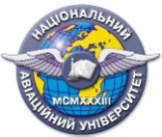 Система менеджменту якостіНавчально-методичний комплекснавчальної дисципліни«Судова влада в Україні»ШифрдокументаСМЯ НАУ НМК 13.01.05 - 01 – 2018Система менеджменту якостіНавчально-методичний комплекснавчальної дисципліни«Судова влада в Україні»Стор. ___з_____Стор. ___з_____ДисциплінаДисципліна«Судова влада в Україні»«Судова влада в Україні»«Судова влада в Україні»«Судова влада в Україні»«Судова влада в Україні»(назва дисципліни)(назва дисципліни)(назва дисципліни)(назва дисципліни)(назва дисципліни)(назва дисципліни)Освітній ступіньОсвітній ступіньОсвітній ступіньОсвітній ступіньБакалаврБакалаврБакалаврГалузь знаньГалузь знаньГалузь знаньГалузь знаньГалузь знань:	           0304 «Право»Галузь знань:	           0304 «Право»Галузь знань:	           0304 «Право»(шифр та назва)(шифр та назва)(шифр та назва)(шифр та назва)Спеціальність (напрям підготовки)Спеціальність (напрям підготовки)Спеціальність (напрям підготовки)Спеціальність (напрям підготовки)Спеціальність (напрям підготовки)Спеціальність (напрям підготовки)Напрям підготовки  6.030401 «Правознавство» (шифр та назва)Спеціалізація (ОП)  Спеціалізація (ОП)  Спеціалізація (ОП)  Спеціалізація (ОП)  Спеціалізація (ОП)  №Складова комплексуПозначення
електронного файлу1)Наявність
Наявність
№Складова комплексуПозначення
електронного файлу1)друкований
вигляд 2)
електронний
вигляд 3)
Навчальна програма               -           - Робоча навчальна програма
(денна форма навчання)02_СВУ_РП_С11.10.2017 13.01.05-1822.03.2018Робоча навчальна програма
(заочна форма навчання)03_ СВУ _РП_З22.03.2018Положення про рейтингову систему оцінювання (заочна форма навчання)               -22.03.2018Календарно-тематичний план05_ СВУ _КТП22.03.2018Конспект лекцій/курс лекцій06_ СВУ _КЛ22.03.2018Методичні рекомендації з виконання домашніх завдань (розрахунково-графічних робіт)07_ СВУ _МР_ДЗ22.03.2018Методичні рекомендації з виконання контрольних робіт для студентів заочної форми навчання08_ СВУ _МР_КРз22.03.2018Методичні рекомендації до виконання курсової роботи (проекту)              -22.03.2018Методичні рекомендації з самостійної роботи
студентів з опанування навчального матеріалу10_ СВУ _МР_СРС22.03.2018Методичні рекомендації з підготовки студентів до практичних (семінарських) занять11_ СВУ _МР_ПЗ22.03.2018Тести з дисципліни/практичні ситуаційні задачі12_ СВУ _ТТ22.03.2018Модульні контрольні роботи4)13_ СВУ _МКР22.03.2018Пакет комплексної контрольної роботи14_ СВУ _ККР22.03.2018Перелік питань до заліку15_ СВУ _ПЗ22.03.2018